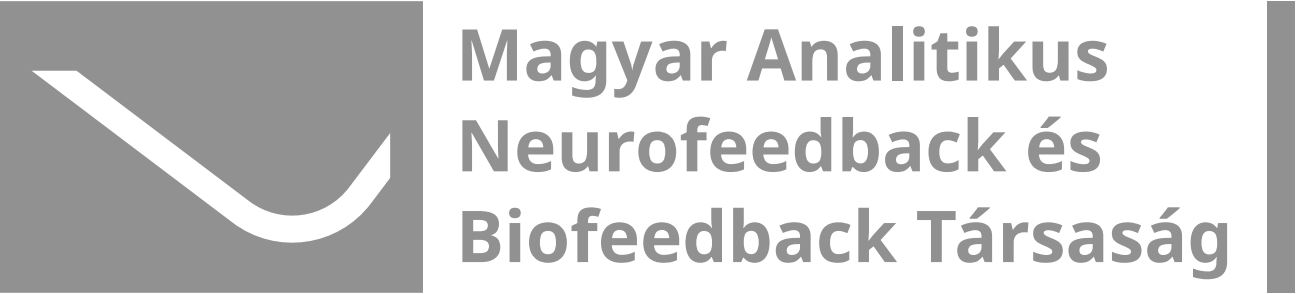 JELENTKEZÉSI LAPAnalitikus neurofeedback és alapfokú biofeedback tanfolyamnév:lakcím (állandó):postacím (ha eltér a lakcímtől):születési név:születés helye, időpontja:anyja neve:állampolgárság:végzettség:egyetem neve:szakképzettség:foglalkozás:munkahely:e-mail:telefonszám (mobil):fizetés módjamagánemberként (számlacím a lakcím)cégként Ha cégként : cégnév:számlacím:adószám: áfát el tudok számolni:   igen    nemElolvastam és elfogadom a www.tanfolyam.neurofeedback.hu oldalon található adatvédelmi irányelveket. Dátum: 				